Городской округ РевдаМуниципальное автономное образовательное учреждениедетский сад № 50Базовая площадка государственного бюджетного профессиональногообразовательного учреждения Свердловской области«Ревдинский педагогический колледж»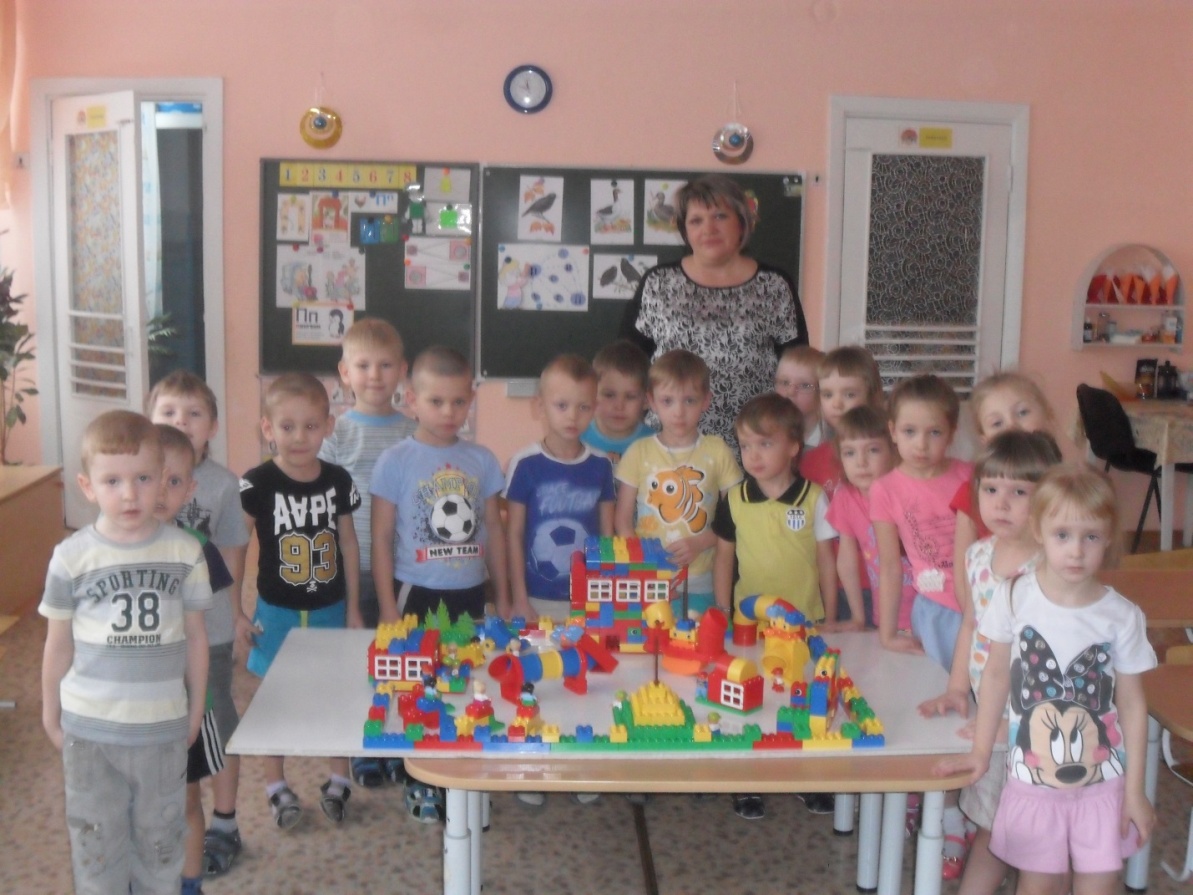 ТВОРЧЕСКИЙ ПРОЕКТпо легоконструированию  с детьми старшей группы на тему «Детский сад будущего»Руководитель проекта:воспитатель высшей  квалификационной категорииСкворцова Татьяна Сергеевна2017 г.Название проекта: Детский сад будущегоАвтор проекта: Скворцова Т.С., воспитатель высшей категорииПроблема: в процессе проектной деятельности, где сохраняется и поддерживается познавательная инициатива ребёнка в условиях сотрудничества со сверстниками, педагогами и родителями, хочется узнать, как все мы видим детский сад будущего Цель проекта: развитие свободной творческой личности ребёнка 
Задачи: 1. Развивать мелкую моторику рук, элементы логического мышления, внимание, конструкторские навыки. 
2. Привить навыки работы с ЛЕГО конструктором, закреплять умение детей действовать по схематической модели, расширять словарный запас детей. 
3. Воспитывать интерес к конструированию из ЛЕГО. Воспитывать взаимопонимание, доброжелательность, инициативность, ответственность, желание помогать друг другу, работая в подгруппе.
Материалы и оборудование:
конструктор LEGO EducationWeDo (один на 3-4ребёнка),  компьютер, экран, презентация.
Сценарий совместной деятельности по решению задач (основные шаги по реализации проекта) 1. Вступительная беседа: «Каким мы видим наш детский сад» 2. Чтение художественной литературы 3. Занятия по продуктивным видам деятельности: лепка, рисование, аппликация, ручной труд, конструирование 4. Музыкальное развлечение: «Я танцую и пою» 5. Занятие по развитию речи творческого характера 6. Создание макета: «Детский сад глазами детей» Описание продукта, полученного в результате проекта: 1. Оформление альбомов с рисунками 2. Создание альбома с рассказами собственного сочинения 3. Изготовление поделок из пластилина, бумаги, бросового материала 4.Создание макета из конструктора ЛегоВид проекта: творческий (исследовательски-творческий)Состав участников: дети, педагоги, родители.Межпредметные связиДополнительная информация, необходимая для выполнения проекта: энциклопедия «Архитектура», рассматривание иллюстраций и книг. Материально-технические ресурсы, необходимые для выполнения проекта:  кто: дошкольники, педагоги, родители;  что: альбомы, интернет, книги. Планируемое время на реализацию проекта по этапамОрганизационные формы работы над проектомФорма проведения презентации: творческий вечер «Детский сад моей мечты»Защита лего-проекта и фотоотчет.Для начала составили проект. Идея проекта принадлежала детям старшей группы. Они предложила создать один большой зал для игр детей всех возрастов и одну большую столовую на крыше. Там же зимний сад и огород. Отдельно стоят здания для занятий, музыкальный дворец и здание для занятий спортом. Соединять здания будут большие коридоры. На огромной внутренней площадке установлены легкие домики, в каждом из которых расположен какой-либо центр: зоопарк, музей, научная лаборатория, театральная студия,музыкальный центр. По асфальтированным дорожкам можно ездить на детском транспорте. Поиграть в принцев и принцесс можно в настоящем дворце, рядом с дворцом - аллея сказок. Во дворе так же будет установлен бассейн и маленький уголок джунглей. На одном из зданий создана площадка для инопланетного транспорта и космическая обсерватория. Целую неделю дети из разных видов Лего-конструктора мастерили здания и игровые площадки. Строили, компановали, переделывали.  Вся группа участвовала в постройке макета.Предлагаю вашему вниманию текст защиты и фотоотчет.- Вас приветствовать рады «Мечтатели»- Девиз наш в жизни очень прост –всегда легко достать до звезд,- Когда тебе мечтается –мечты всегда сбываютсявсе: Шагай всегда, шагай вездеи путь найдешь к своей мечте!- Мы мечтаем о большом,Мы мечтаем о своем –как нам мир преобразить,Чтоб в нем лучше стало жить.- Мы мечтатели. А значит –можем мир переиначить.Если только захотим -Все: Все мы пере-стро-им!- Только Лего мы возьмем,Как готов огромный дом.- А давайте детский садМы построим для ребят.Для таких же как мы,Которых будут папы и мамыПриводить в далеком будущем,Может, это будем мы с вами.- Мечтатели, за дело!Сначала составим проект.Всем идеям – зеленый свет!Пантомима идей. Стас показывает схему.Посмотрите, я все записалИ схему-план нарисовал.- Давайте уже строить!Музыкальная пантомима стройка со слайдами. В конце дети открывают проект- Это место, чтоб игралиВсе в одном огромном зале.Большой зал для праздниковСамых разнообразных.Зал тренажерныйДля соревнований разных.- А столовую мы сделали прямо на крыше-К звездами повыше, к солнцу поближе.Для любителей посадок –много огородных грядок.- Учебные классы для разных наук,Мастерскую для творческих рук.- Попасть везде можно по коридорам –Широким, длинным и очень просторным.А шустрый быстрый паровоздоставит вас на детскую площадку.Куда он вас сейчас привез –Расскажем по порядку.- Домик для лаборатории,Домик для музея истории,Домик с масками, костюмами и зеркалами,В театр играть будут дети сами.В этом домике учатся танцевать,В этом петь, здесь – на инструментах играть.- Поиграть с черепахами,Посмотреть за росомахами –Для этого есть целый дом,Все животные поместились в нем.- Есть у нас также настоящий дворецДля рыцарей и принцесс.Его найдете на аллее сказок,Если в лабиринте не заблудитесь ни разу.- Ну а если вы потерялись,или по дому заскучали –забирайтесь на необычно высокую,башню обзорную.- Парки и аттракционы,И машины настоящие,И даже есть стоянкиДля пришельцев блестящие –А вдруг захотят полетать,Посмотреть на наш детский сад?- А как же мы детский сад назовем?- Экологически чистый дом,потому что там все – настоящее!- Нет, мегаполис. Потому что там всего много.- Эко!- Мега!- Детский сад!- В нем вам будет каждый рад!Добро пожаловать!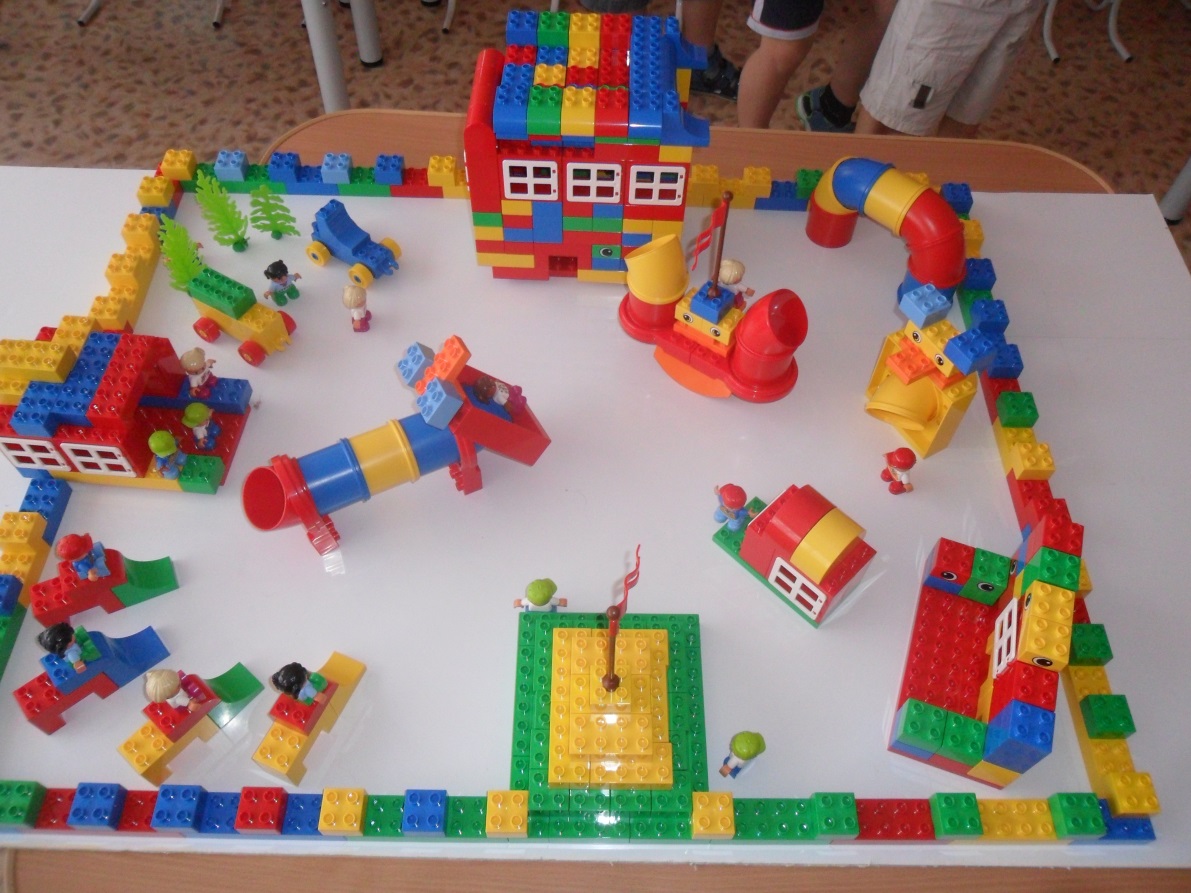 Готов макет детского сада будущего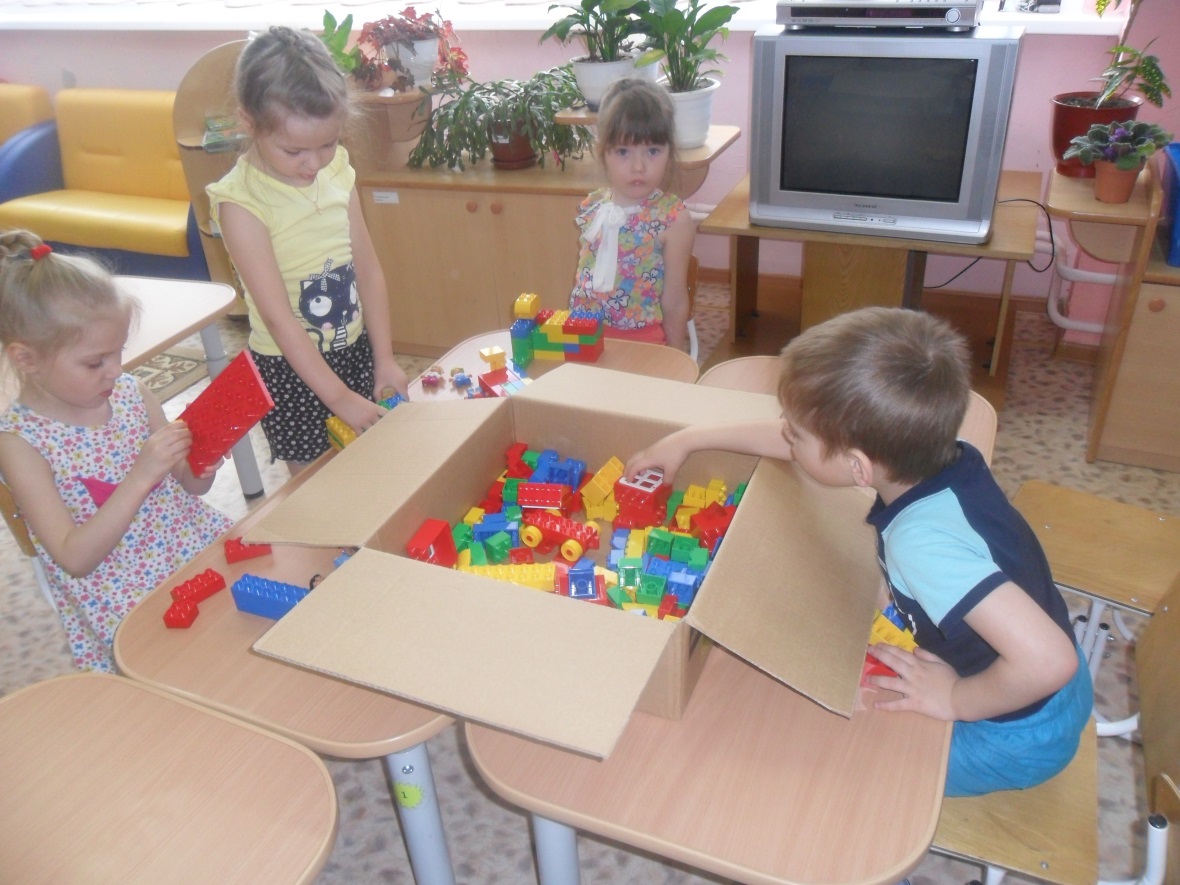 Начало работы над макетом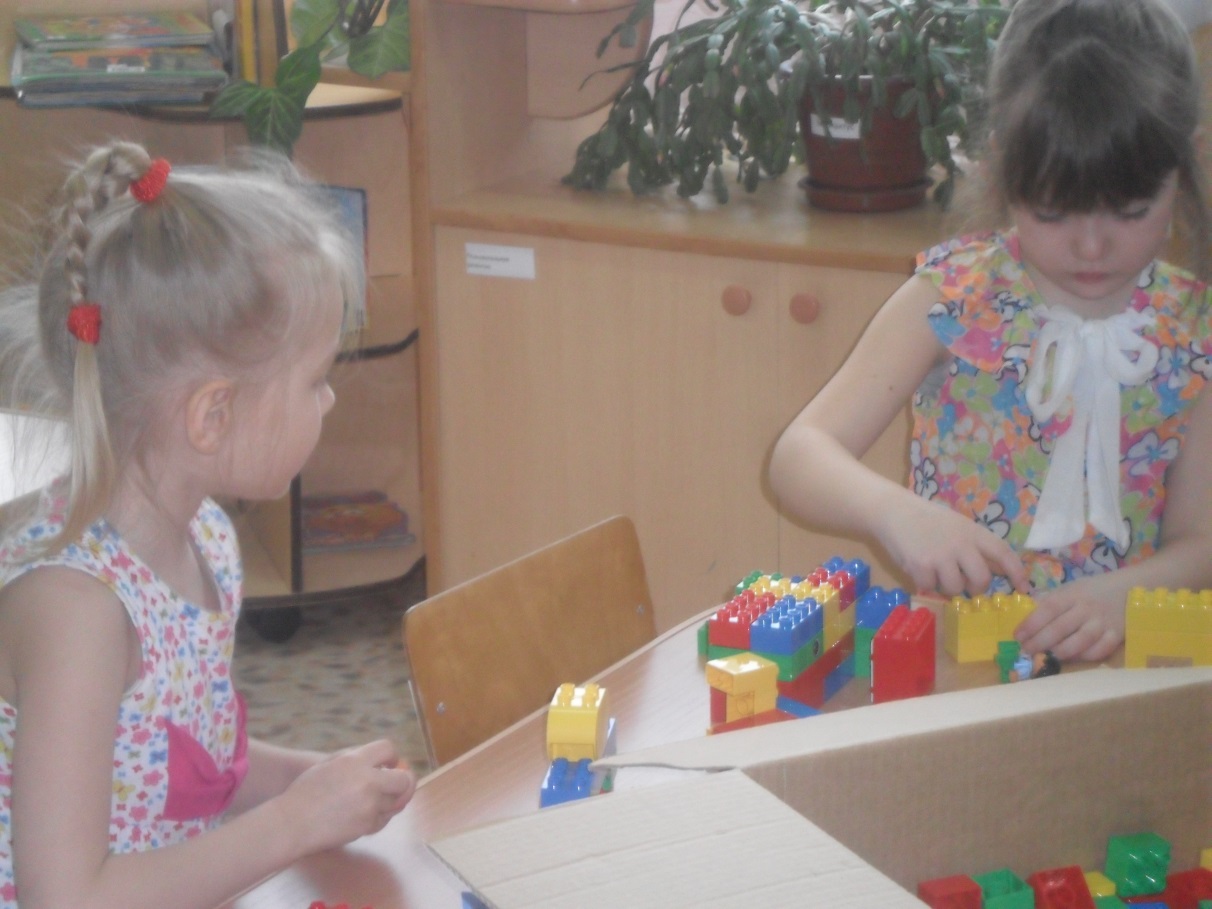 Соня и Катя занимаются постройкой здания детского сада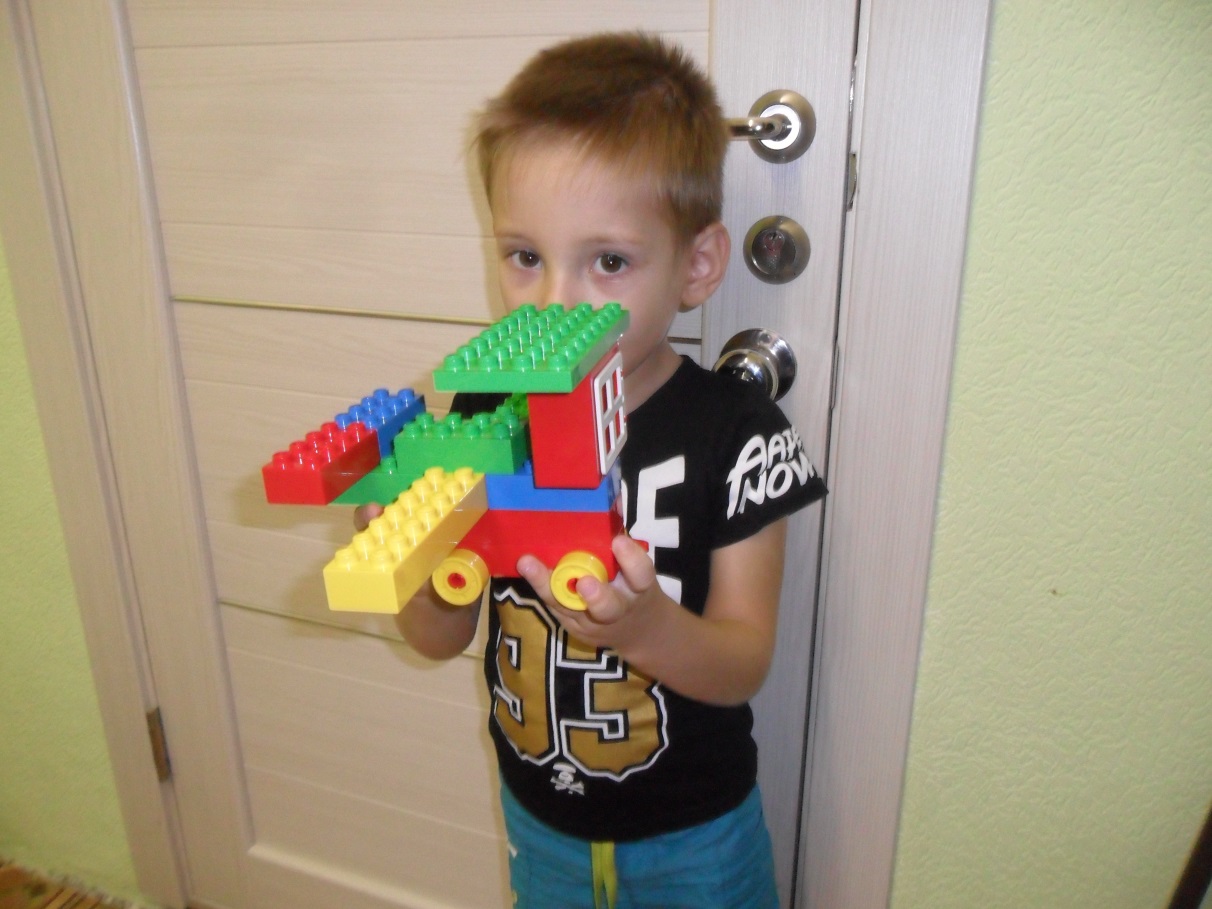 Семен построил машину с крыльями для игры на участке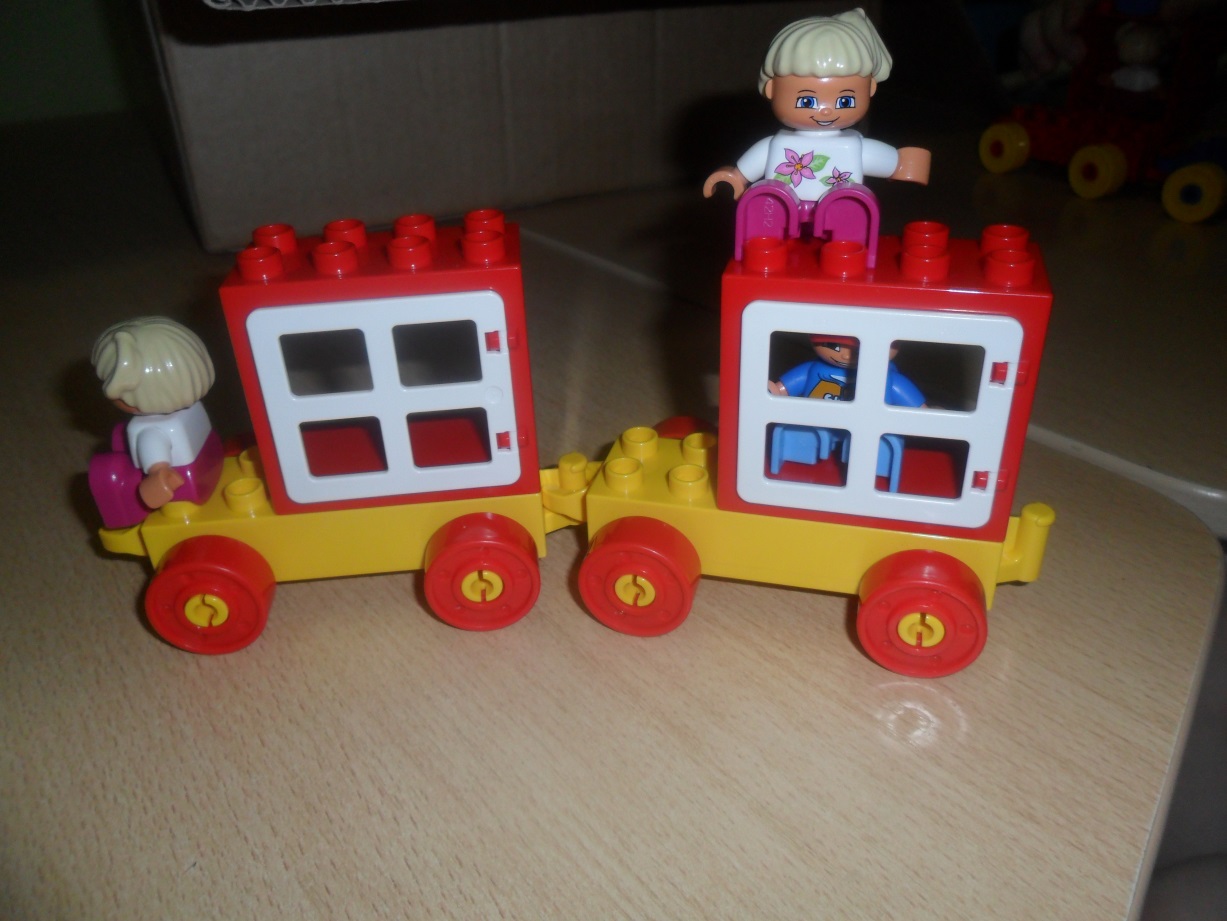 Паровозики для участка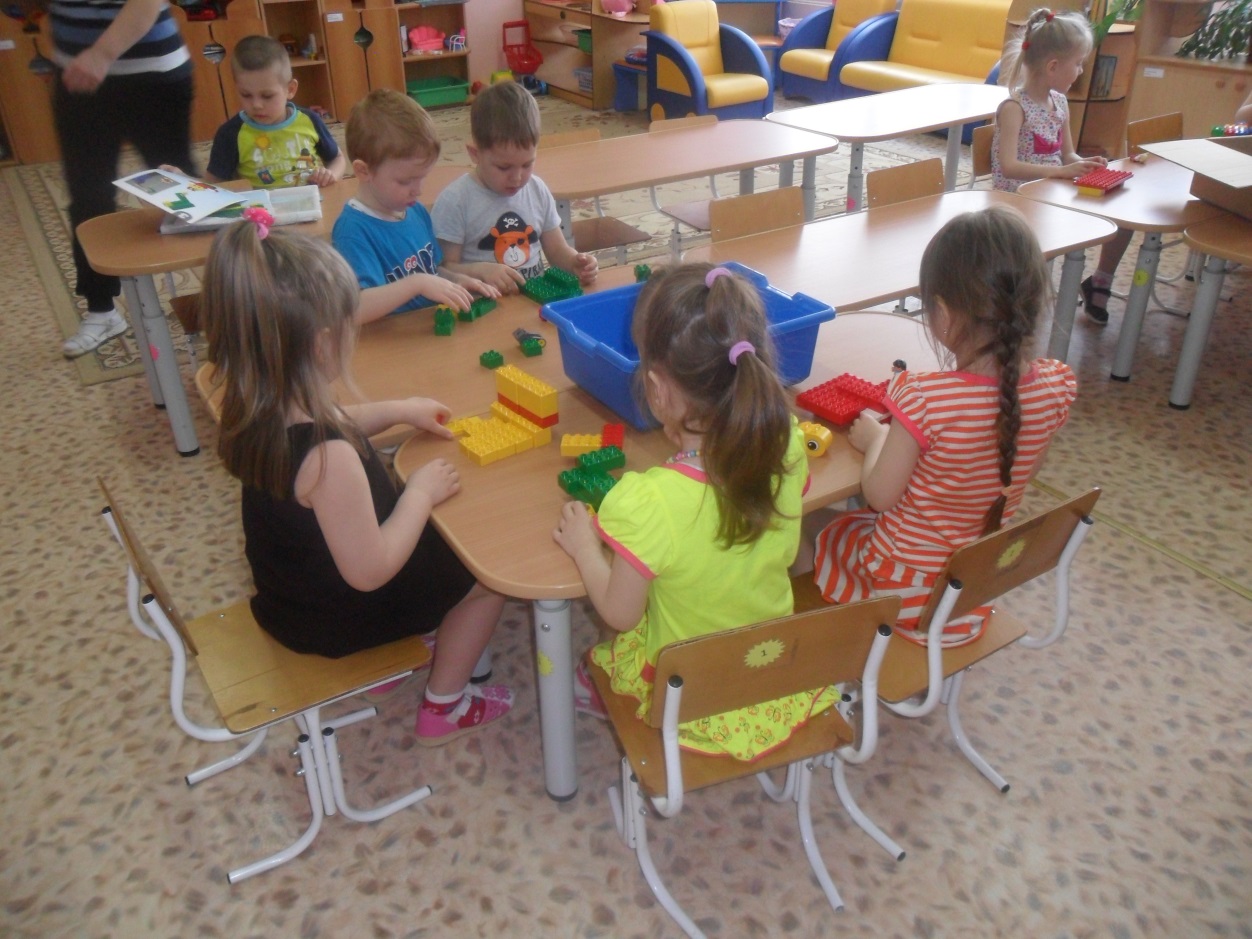 Дружно заняты постройкой веранды с посадочной площадкой для НЛОНазвание раздела программы Содержание Задачи Укрепление и оздоровление детского организмаВоспитание физических качествУмственное воспитаниеПознавательная исследовательскаяРазвитие познавательных способностей, воображения,Культура поведения, межличностные отношенияРазвитие гуманных чувств, навыков культурного поведения, социально-общественных качествПроизведения детских писателейРазвитие художественно-творческих способностей детей, эстетического вкусаХудожественно-эстетическое воспитаниеРебёнок в мире природы, эстетическое воспитаниеРазвитие у детей любви к прекрасному, обогащение его духовного мираМузыкальное воспитаниеМузыкальное игровое творчествоИграИгровое творчествоЭтап Содержание деятельности Сроки Поисковый Совместный поиск и постановка проблемы, цели. Определение продуктов проектирования. Определение названия проекта. 1 деньАналитический Совместный анализ имеющейся информации по теме проекта. Сбор и изучение недостающей информации. Совместное планирование предстоящей деятельности. 2 деньПрактический Создание условий для изучения детьми нужной информации. Оказание помощи детям в случае необходимости. Проведение тематических занятий по ознакомлению с окружающим, по творческому рассказыванию, по развитию речи. Консультирование. 3-4 деньПрезентационный Совместное обсуждение и подготовка презентационных материалов. Презентация проекта. 5 деньКонтрольный Совместное обсуждение полученных результатов. Совместная оценка качества полученного продукта и действий детей в ходе реализации продукта. 5 деньЗанятияЭкспериментирование моделированиеПродуктивные виды деятельностиРабота с родителями